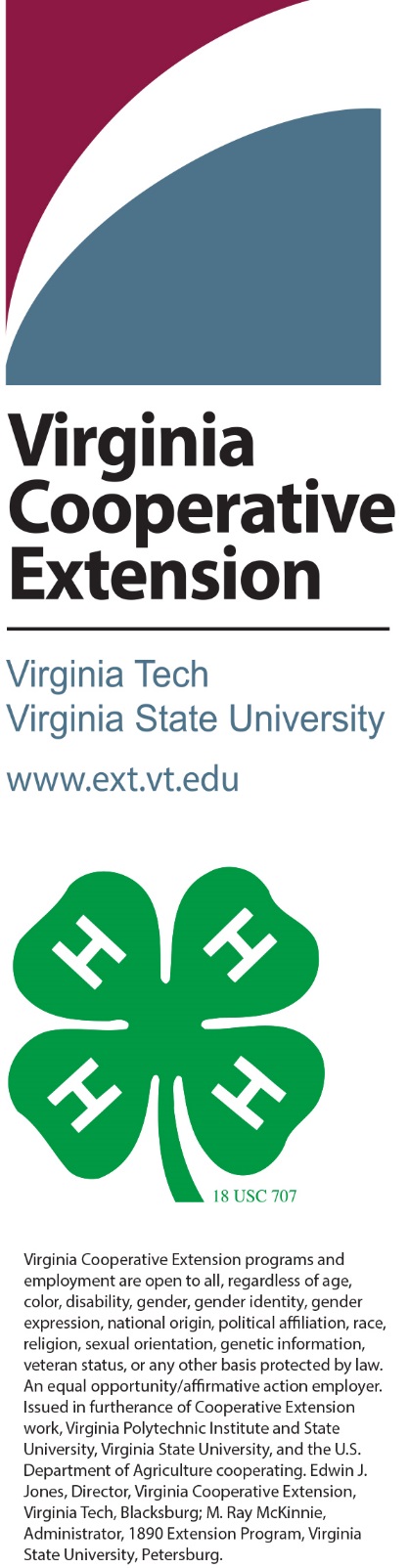 If you are a person with a disability and desire any assistive devices, services or other accommodations to participate in this activity, please contact Holiday Lake 4-H Center at 434-248-5444 (TDD 800-828-1120) during the business hours of 8:00 AM to 4:30 PM by the deadline. 2018 State 4-H Shoot ScheduleFriday, September 7th    7:00 – 9:00 PM		Early Check-in (Dinner will not be served.)7:00 – 8:30		VA 4-H Shooting Education Council Meeting10:30			Lights Out & Quiet!Saturday, September 8th 7:00 AM		Mandatory Breakfast meeting for Match Staff (Ticket required)7:05 – 7:45AM		Breakfast (Ticket required)7:00 – 7:45 AM		Late Check-in8:00 – 8:30 		Orientation & Safety Briefing for Competitors & Coaches9:00 AM – 6:00 PM	Contests (3P Smallbore Rifle, 4P BB Gun, Trap, Skeet, 3P Air Rifle, Air Pistol, Archery, Air Rifle Field Targets, Silhouettes and Target Sprint™)  11:30 AM – 1:00 PM	Lunch (Ticket required) 	1:00 – 6:00		Contests Continue 	6:00 – 7:00		Dinner (Ticket required)7:00PM			Meeting for Modified Camp Perry Round Competitors & Coaches  (pistol triggers and permission forms will be checked)Time?			VA 4-H Shooting Sports Teen Ambassador Interviews10:30 			Lights Out & Quiet!Sunday, September 9th  7:00 AM		Breakfast for Match Staff (Ticket required)7:05 – 7:45 AM		Breakfast (Ticket required)8:00 AM	Contests (Muzzleloading Rifle, Trap, Skeet, 3P Air Rifle, Air Pistol, Archery, Air Rifle Field Targets, Target Sprint™ and  Smallbore Pistol Modified Camp Perry Round)  9:00 AM		Silhouette Range Re-opens (closed 8 to 9 AM for Camp Perry Round)11:30 AM – 1:00 PM	Lunch (Ticket required)Time?			Shoot-offs for Archery, Trap and Skeet (if needed)1:00PM			Silent auction winners determined1:00 to ?		Contests Continue~2:30 to ~3:00PM	Raffle winners determined. Live Auction.		~ 3:00 to 4:45 PM	Awards Ceremony	Registration ProcedureRegistration packets will automatically be sent to clubs that participated last year and to other clubs on request.  Registration information must be received electronically by:Monday, August 27, 2018.  E-mail registration to 4-h.registration@cox.net   .  Registrations received after the deadline will only be squadded if space and time permits.  Competitors may register for 6 squadded events if attending both days. If attending Saturday only, competitors will be allowed to register for 4 squadded events; if attending Sunday only, 2 squadded events. Those competitors shooting the BB Gun are restricted to 5 squadded events; 3 events on Saturday and 2 events on Sunday.  (Please note: Air Rifle Field Targets, Target Sprint™ event and the 4 Silhouette events are not squadded but you must register.)    At least one day before the State 4-H Shoot, the shooting relay assignments for each competitor will be sent by fax or e-mail to each Coach of Record.  EACH REGISTRATION FORM MUST HAVE AN E-MAIL ADDRESS.  Coaches of Record are responsible for making copies for their competitors.Upon arrival at Holiday Lake 4-H Center, each club must check-in, receive their lodging assignments (if any), and verify the adult who will be providing overnight supervision, and have in their possession completed Health History Report Forms for all youth and adults.  Clubs must provide any additional information necessary to have a safe, productive and enjoyable weekend.  Portfolios must be available for review during the check-in process. Registration FeesEach competitor entered in any number of the shooting events, either as an individual or as a member of a team, shall pay a $20 entry/match fee.  This fee will defray cost of targets, awards, supplies and other match expenses.  Match fees, along with lodging and meal fees (see below) are due upon arrival.  If paying by check, make check payable to “Holiday Lake 4-H Center.”  One check per club please!  If processing payment through an Extension Office, take a copy of your invoice received at registration the day of the event, to your Extension Office and request that payment be made to “Holiday Lake 4-H Center.”  Payment cannot be made via a Journal Entry (Transfer).  Request that payment be mailed to:2018 State Shoot, 107 Hutcheson Hall, Blacksburg, VA 24061DO NOT mail payment directly to Holiday Lake 4-H Center.Refund PolicyIf at arrival, a club has 3 or more “no shows,” that club will still be responsible for paying the registration fees, meals, lodging, etc. for those 3 or more “no shows.”  LodgingHoliday Lake 4-H Center will provide overnight lodging for participants including competitors, family members, coaches, etc. on Friday and Saturday.  The rate of $21 per night does not include sheets, pillow, blanket, towels or toiletries; participants must bring their own.  Please indicate on the registration form lodging needs, if any, for each participant, coach, instructor or family member.  CampingIf participants wish to camp (pitch a tent or park a RV), the fee is $13 per night per person. Sorry, no water, no electrical hook-ups, and no campfires except in designated campfire circle.  Check-in at registration table for a camp site and to pay camping fees. Meals:	Holiday Lake 4-H Center will provide meals to participants including competitors, family members, coaches, etc. on Saturday and Sunday. Please indicate on the registration form meal needs, if any, for each participant.  Meal prices are as follows: Breakfast-$8, Lunch-$9, Dinner-$13.  Clubs may bring their own food.Day Use FeeCompetitors who are not staying overnight at camp or eating any meals from the dining facility will be charged a $5 per day use fee.  Non-competitors do not have to pay the day use fee.     No Dogs AllowedSorry, no dogs or other pets allowed on the premises of Holiday Lake 4-H Center. Knowledge of Program  IMPORTANT, PLEASE NOTE!  Because of range limitations and number of contestants, it is imperative that time schedules be strictly adhered to.  This means that all competitors must have an adequate knowledge of the program.  Competitors must be familiar with the rules and skills involved in the discipline(s) for which they are entered.  Coaches should go over the rules with their competitors before match day.  Competitors should have experience in the particular events they register for, especially in regards to safety.  To document the above, all competitors must have completed project portfolios in all the events in which they are registered to shoot.  For copies of the portfolios, go to http://ext.vt.edu/topics/4h-youth/nree/shooting/index.html and click on “Portfolios.” Portfolios will be reviewed by match staff during check-in.    Please note the minimum qualifying scores listed in the match descriptions forTrap, Skeet and Three-Position Smallbore Rifle. Competitors are expected to bring their own firearms, shooting equipment and ammunition.  Shotgun ammunition must be 7½ or smaller; target or light field loads only.  FACTORY LOADS ONLY – no reloads!!!    Age DivisionsFor BB:  NEW 14 year-old and younger competitors only. Eligible to shoot in the match if born anytime in 2004 [14], 2005 [13], 2006 [12], 2007 [11], 2008 [10], 2009 [9]For Air Rifle Silhouette, Air Pistol Silhouette, Air Rifle 3P, Smallbore Rifle Silhouette, Light Rifle, Match Rifle, Inline Muzzleloader, Traditional Muzzleloader, Trap, Skeet, Target Sprint, and all Archery: Seniors were born anytime in: 1999 [19], 2000 [18], 2001 [17], 2002 [16], 2003 [15], 2004 [14]Juniors were born anytime in: 2005 [13], 2006 [12], 2007 [11], 2008 [10], 2009 [9]For Smallbore Pistol Silhouette and Smallbore Pistol Modified Camp Perry Round: Seniors competitors only. Seniors were born anytime in: 1999 [19], 2000 [18], 2001 [17], 2002 [16], 2003 [15], 2004 [14]For Air Pistol PPP: The award category of 10 and younger includes those born anytime in: 2008 [10], 2009 [9]Basic Supported (maximum age – 12) born anytime in: 2006 [12], 2007 [11], 2008 [10], 2009 [9]Standing Supported (maximum age – 14 ) born anytime in: 2004 [14], 2005 [13], 2006 [12], 2007 [11], 2008 [10], 2009 [9]International Standing NEW (no minimum age) Awards 	Team awards will ONLY be given in the following events:Progressive Position Air Pistol (Supported Team and Unsupported Team)3-Position Air Rifle (Sporter category only)Archery (Team Awards in Compound and Recurve only)   Black Powder Muzzleloading Rifle NEW (National Class and Open Class)3-Position Smallbore Rifle (Light Rifle categories only)  Smallbore Rifle SilhouetteSkeetTrapTeam awards will be given as follows:If at least 4 teams compete in an event, 1st, 2nd and 3rd place team rosettes will be awardedIf 3 teams compete in an event, 1st and 2nd place team rosettes will be awardedIf 2 teams compete in an event, only 1st place team rosettes will be awardedIf only 1 team competes in an event, no team rosettes will be awardedDefinition of a team – a team is composed of (3) three shooters, NEW except Air Rifle (see below).  Therefore 2 people do not make a team even if their combined 2 scores are higher than the combined 3 scores of a team.  Team scores will be computed by adding the top three scores of the individuals in each age division from each club.  Thus, only one team award in each age division in each category may be won by a single club.  “Make up” teams from across county lines are not allowed unless the members practice and regularly shoot together as members of the club. NEW Air Rifle is a CMP registered match which requires 4 team members. Junior members may not shoot as a member of a senior team.    Individual awards will be given to the top three individuals in each age division for each category.  Achievement levels, based on the individual’s score, will be presented to each 4-H member for each event in which he/she competes. Achievement levels include Gold, Silver, Bronze, and Green with Gold being the highest level. Safe Handling of Firearms and Archery EquipmentThe safe conduct of the State 4-H Shoot is paramount.  Anyone found carelessly handling firearms, ammunition, bows, arrows, etc. and/or acting in a manner which could endanger himself/herself or others may be disqualified from the competition. Any match official may make the decision to remove a competitor from the firing line for actions which he/she feels are unsafe.  The final decision on whether or not to disqualify an individual rests with the Match Directors.  Muzzleloading rifles will be inspected by match staff prior to each relay.  Inspections will be on Friday evening, Saturday evening, and Sunday morning.Firearms, air rifles, air pistols and bows must be in cases or racks at all times when not being used in competition. When carried to and from the line, or while on the line but not actually firing, all actions must be open.  In the event of a malfunction, firearms, air rifles, air pistols and bows may only be serviced in designated areas (per range officer).   Arrows must be in a quiver.  Clear Barrel Indicators (CBI’s) are now required for all non-muzzleloading rifles and pistols.  Safety flags are not permissible.  CBI’s must be blaze orange.   Dry firing will be permitted only on the firing line.  Shotgunners may not dry point or dry fire on other shooter's targets.  Firearms, air rifles, air pistols and bows are not permitted in the cabins, lodge or bunkhouses or around the camp except on the firing lines.  Guns and bows should be locked in a vehicle when not in use.  A secure room will be provided for storage if necessary.  	Safe Handling of Ammunition and ArrowsAmmunition and arrows must be in a secure location when not being used in competition.  When carried to and from the line, it is the responsibility of the shooters and the coaches of record to make sure that ammunition and arrows are handled in a safe manner. No ammunition or arrows will be permitted in the cabins, lodge or bunkhouses or around the camp except on the firing lines.  Ammunition and arrows should be locked in a vehicle when not in use.  A secure room will be provided for storage if necessary.Anyone found carelessly handling ammunition or arrows may be disqualified from competition.ALL competitors MUST USE EYE PROTECTION (except archery where eye protection is recommended but not required).  Competitors, coaches, and spectators in the firearms events MUST USE EAR PROTECTION.  Competitors, coaches and spectators will be required to have their own ear and eye protection. No one should count on these items being available at the range.ALL competitors MUST WEAR CLOSED-TOE SHOES on the firing lines/ranges.  Closed-toe shoes are recommended for coaches and spectators. NEW “Crocs” are considered open-toed shoes.Youth Handgun Safety Act NoticeFederal law prohibits, except in certain limited circumstances, anyone under 18 years of age from knowingly possessing a handgun.  Written consent of the juvenile’s parent or guardian is required for a 4-H member under the age of 18 to compete in the Smallbore Pistol Silhouette Match and the Smallbore Pistol Modified Camp Perry Round Match. A copy of the 4-H Youth Handgun Permission Form is enclosed.   EquipmentCompetitors must provide their own bows, arrows, rifles, muzzleloading rifles, muzzleloading accessories, powder, shotguns, pistols, BB guns, ammunition, etc. for all events.  Rules	All matches will be conducted in accordance with the appropriate governing body indicated or as modified in the match program.  Please note: this match program takes precedence.   NEW Cell Phones are not allowed on the firing line.  TiesTies will be broken in accordance with the appropriate rules.Challenges and Protests	Challenges and protests for all matches will be handled in accordance with the appropriate governing body.  No challenge fee will be charged but frivolous challenges (as ruled by the match staff) will not be allowed.  Only a competitor or his/her coach of record may initiate a protest or challenge.  There will be only one coach of record from each club.  Protests and challenges will be handled by a three-person jury whose decisions are final.Squadding Tickets	At least one day before the State 4-H Shoot, the shooting relay assignments for each competitor will be sent by fax or e-mail to each Coach of Record. This personal schedule will contain the times and places of the competitor's events.  Squadding tickets for competitors will be affixed to the shooters’ bibs which are distributed during the check-in process.If requested, teams may be squadded together for team events.  Please make a note on the registration form and limit requests to no more than 5 shooters. All squadding will be on a random basis (except where otherwise noted).  If two competitors are sharing a gun, please indicate on the registration form.  An effort will be made to accommodate them.Coaching	No coaching will be allowed when the shooter is on the firing line with the exception of that authorized by the individual match description, rule book, and as directed by the range officer.Schedule	A schedule for the weekend is enclosed.  Please note that the shoot begins early on Saturday morning.  It is the only way to handle the events and finish before dark on Sunday.  Arriving Friday and getting sufficient rest will enhance the potential performance of the competitors.Adult AssistanceEach range officer will have organized his/her particular event and secured adequate help to run it smoothly.  There may be times where additional assistance is warranted.  In these situations, adults may be asked to help as well as provide on- going supervision of their competitors.  Additional helpers will be needed, NEW especially on Friday afternoon and Sunday mid-day.  Adults should report to range officers to offer assistance. Each team must be accompanied by an adult 21 years of age or older.  If there are male and female 4-H members of a team wishing to lodge at Holiday Lake, a male and female adult must accompany them.  No co-ed lodging of teams.  Additional adults should be sought by units with a large number of competitors.Other Events	Recreational activities such as volleyball, basketball, horseshoes, gau gau, etc. will be available when shooting ranges are not in operation.Qualifications for the 2018 4-H Shooting Sports National ChampionshipsThe 4-H Shooting Sports National Championships were held in Nebraska in 2018.  This was a team championship, with four person teams in each discipline, selected by and representing each state which chose to participate.  There were competitions in the following disciplines - archery (compound and recurve), muzzleloading rifle, rifle (air and smallbore), shotgun, pistol (air and smallbore) and hunting.  There were three different events in each discipline.  The 2019 National Championships will be held in Nebraska the week of June 23 – 28, 2019.  Scores fired at the 2018 State 4-H Shoot (except Shotgun and Archery) will be a major factor used to determine the senior 4-H members who will make up the teams that will represent Virginia in 2019.  Please note:  Trips to the 2019 National Championships are contingent upon finding at least two willing and qualified adults to raise the necessary funds and develop and accompany each team to Nebraska.The skeet and trap matches held during the State 4-H Shoot will not be the qualifying events to select 4-H members to represent Virginia at the 2019 National Championships.  Instead, a separate Virginia 4-H Shotgun Championship will be held on Saturday, September 29th at Brushy Mountain Gun Club. NEW The compound and recurve archery matches held during the State 4-H Shoot will not be the qualifying events to select 4-H members to represent Virginia at the 2019 National Championships.  Instead, a separate Virginia 4-H Archery Championship will be held on Saturday, October 6th at Holiday Lake 4-H Education Center.  Table of contents for Events                          EVENT					PAGE2018 Virginia 4-H Youth Handgun Permission FormRevised July 2017Instructions:  This form should be renewed each year. One copy of this form should remain with the handgun and one copy should be presented to the coach/instructor or match director.I, ____________________________, living at ___________________________     (Name of Parent/Legal Guardian)			  (Address)_________________________________________________ give permission for  	(City, State, Zip Code)__________________________________ to transport, handle and fire handgun   (Name of 4-H Member)				          _______________________________________________________________ (Make, Model and Serial Number)with ammunition for the purpose of organized instruction and/or competition in the Virginia 4-H Shooting Education Program.  I hereby state that I am not prohibited by Federal, State, or local law from possessing a firearm.  I acknowledge that it is my responsibility to notify my child’s coach/instructor, extension agent and/or match officials  if the above granted permission is withdrawn due to either my decision or changing circumstances.I have read & understand the Youth Handgun Safety Act Notice ATF I 5300.2 (7-2004)*.  *https://www.atf.gov/firearms/docs/report/atf-i-53002-%E2%80%94-youth-handgun-safety-act-notice/downloadSignature of Parent/Legal Guardian: ___________________________________  Date: ____________________   ArcheryTarget:	NEW 80 centimeter FITA target. NEW 122 centimeter FITA target for Senior Recurve and Senior Compound at 50 and 60 meters. The values are 10 points through 1 point from the center outward, with inner 10’s scored as Xs.Course of Fire:  Juniors - Five (5) shots each at 4 distances:  10, 15, 20 & 25 yards.	Seniors in Instinctive and Modified– Five (5) shots each at 4 distances:  15, 20, 25 & 30 yards	NEW  Seniors in Compound and Recurve – Five (5) shots each at 4 distances: 60 meters, 50 meters, 40 meters, and 30 meters, fired in that order	NEW Practice Ends (Senior Recurve and Senior Compound Only):	1 five (5) arrow end at 3 minutes time limit at 60 meters and 1 five (5) arrow practice end 3 minutes time limit at 40 meters Time Limit : 	3 minutes per 5-arrow end.Categories:	There will be four categories: Compound, Recurve/Long Bow, Instinctive (Genesis & Recurve), and Modified (Genesis).  All categories will be operated simultaneously on the range at different targets, except Senior Compound and Senior Recurve. Juniors will start at 10 yards; Seniors in Instinctive and Modified will start at 15 yards. NEW  Seniors in Compound and Recurve will shoot in separate relays. Competitors may shoot in only one category, which is designated during registration. Junior Recurve (and Long Bow) – Only recurve and long (straight) bows without pulleys or cams are allowed.  Pin sights are permitted. NEW Recurve equipment allowed is as permitted in the following rules:  https://worldarchery.org/Rules .Junior Compound Bow (Non Genesis-type bow) – Compound bows using pulleys or cams are allowed.  Overdraws, pin sights, peep sights, stabilizers and mechanical releases are allowed.  Optical sights are permitted.  NEW Compound equipment allowed is as permitted in the following rules:  https://worldarchery.org/Rules .     Junior Instinctive includes competitors using either Matthew Genesis-type stock bows without sights or NEW recurve bows without sights or other added devices.  Sights, mechanical releases, draw stops, and stabilizers are not permitted.  Archers may wear finger tabs, tape, or gloves to protect draw-hand fingers.  Metal, tied, or heat-shrink nock locators may be used. Junior Modified (No-Let-Off Bow) (i.e. Matthew Genesis-type bow with accessories).   Only bows with no let-off are allowed.  Sights, mechanical and other releases, and other accessories are permitted. Senior Modified (No-Let-Off Bow) (i.e. Matthew Genesis-type bow with accessories).   Only bows with no let-off are allowed.  Sights, mechanical and other releases, and other accessories are permitted.Senior Instinctive includes senior competitors using either Matthew Genesis-type stock bows without sights or NEW recurve bows without sights or other added devices. Sights, mechanical releases, draw stops, and stabilizers are not permitted.  Archers may wear finger tabs, tape, or gloves to protect draw-hand fingers.  Metal, tied, or heat-shrink nock locators may be used.Senior Recurve includes all senior competitors using any bow recurve bow fitted with sights, stabilizers, vibration dampeners, or other devices. Senior competitors using bows without sights or other added devices (mechanical releases, draw stops, stabilizers, etc.) will compete in the Instinctive category. NEW Recurve equipment allowed is as permitted in the following rules:  https://worldarchery.org/Rules .Senior Compound includes all senior competitors using any compound bow.  NEW Compound equipment allowed is as permitted in the following rules:  https://worldarchery.org/Rules .Range Limits:	Everyone wishing to shoot will be accommodated if at all possible.Awards:	First, second and third place individual in each age division and each category.  First, second and third place team in each age division in the compound and recurve categories only.  Achievement award to each individual based upon individual score.	Ties:  	All individual ties to be broken by determining which competitor had a greater number of Xs, 10s, 9s, through 1s. If a tie still exists, the scores from the fourth end will be compared, then the third end, etc.  If tie still exists, the competitors will remain tied and both will receive the award for that place. Team ties broken by the same procedure.  Rules:		When shooting, the archer shall straddle the shooting line.  		Participants will be instructed with verbal commands as follows:Shooter to the line, straddle the line with bow in handThe line is hot; nock arrow and commence firingThe line is cold; go forward to the target lineIf an unsafe condition occurs, the CEASE FIRE! command will be given. “Sky-drawing”, also called a High Draw, is strictly prohibited.  NEW  Competitors will be warned once, but a second violation will result in immediate disqualification and removal from the range. “Sky-drawing”/High Draw as defined by World Archery Rule Book 3, art. 12.9: An athlete, when drawing back the string of his bow uses any technique which, in the opinion of the Judges, could allow the arrow, if accidentally released, to fly beyond a safety zone of safety arrangements (overshoot area, net, wall, etc.)For a visual reference on Sky-drawing, Lancaster Archery has published a short video on YouTube at: https://youtu.be/jgobp-ei7AEAn arrow leaving the bow is considered a shot unless the shooter can reach it from their position with their bow.An arrow shaft (not fletching) cutting two (2) colors shall count as hitting the inner one.An arrow going through the target paper shall be scored if the line scoring judges can identify and determine the value of the mark left behind of the arrow that passed through the target paper.  If the line scoring judges are unable to identify and/or determine the value of the mark left behind of the arrow that passed through the target paper, that arrow shall be shot again.An arrow bouncing off the target paper shall be shot again regardless of where it hit the target.  Exception - arrows shot from no let-off bows, recurve, and long bows will not be shot again if a “visible mark” where the arrow impacted the target can be scored.  Prior to the competitor pulling their arrows, the judge shall orally count the score at the target.  Any protest by the competitor must be taken up at this time.  Final decisions rest with the Match Directors.  The score shall then be recorded and the arrow pulled.  Equipment:	Shooters must provide their own bows, arrows (each shooter must bring a minimum of 5 arrows to the shooting line), accessories and other equipment described for the categories below.  Quivers are required for all shooters.  Eye protection is recommended but not required.  NEW from 2017  Arrows larger than 27/64ths (0.42”) in diameter are not permitted.Crossbows are prohibited.  Broad head (blade) points are strictly prohibited.  Equipment deemed unsafe by the Match Directors shall be prohibited. Note:	Bows and arrows will be inspected by match staff.  NEW  Inspection sessions will be scheduled for Friday night at 7pm, Saturday morning at 7am, Saturday night at 7pm, and Sunday morning at 7am.  All competitors intending to shoot in an archery relay must have their equipment inspected during one of the inspection sessions.Range Officer:  James Bass; Kenny CampbellAir PistolTarget:		Orion Target and Scoring System will be used  Course of Fire:	Forty (40) shots at 10 meters (33 feet)  All shots fired from one of the three following positions depending on calendar year age: Basic Supported (maximum age – 12) born anytime in: 2006 [12], 2007 [11], 2008 [10], 2009 [9]Standing Supported (maximum age – 14 ) born anytime in: 2004 [14], 2005 [13], 2006 [12], 2007 [11], 2008 [10], 2009 [9]International Standing NEW (no minimum age) The age category of 10 and younger for special awards includes those born anytime in: 2008 [10], 2009 [9]Time Limits:	Five (5) minute preparation period; ten (10) minutes for unlimited sighting shots; first twenty round string fired in 20 minutes; second twenty round string fired in 20 minutes  Awards:	First, second and third place individual in each position	First place individual “age 10 and under”First, second and third place teams in supported and unsupportedAchievement awards to each individual based upon individual score Rules: 	USA Shooting / NRA Progressive-Position Air Pistol Rules (Most Recent Version)   Equipment:	Shooters must furnish their own pistols, pellets and equipment.  Any pneumatic, spring piston or CO2 air pistol .177 caliber as defined by the Progressive-Position Air Pistol Rules.  NEW Competitors shooting in the Standing Supported position must use a counter-balance support (T stand) that provides an infinitely variable amount of support of the pistol’s weight and balance without totally dampening the athlete’s movement. All rigid support stands, such as air rifle offhand stands, totally dampen the athlete’s movement and will not be allowed after Spring Air 2018. If a T stand is used, the support point may be anywhere between the muzzle and the elbow.   Ammunition: 	100% lead wadcutter pellets are the only approved pellets for use during the             match.Coaching:	NEW Coaching on the line is allowed for athletes using either of the two Supported positions (rule 5.2.1). Range Officers: Charlie EnglundAir RifleNote: 		This is a Civilian Marksmanship Program (CMP) sanctioned event. Target:  	Orion 12 Bull Air Rifle TargetsCourse of Fire:  Thirty (30) shots; three stages at 10 meters (33 feet)Stages:		5 minutes setup and target hanging		8 minutes combined preparation and sighter period		10 minutes prone (10 record shots)	5 minutes changeover5 minutes sighter period15 minutes standing (10 record shots)5 minutes changeover5 minute sighter period10 minutes kneeling (10 record shots)		Categories:	3 Position Sporter Air Rifle individual and NEW 4-person teams, no finals.3-Position Precision Air Rifle individual competition only, finals will be held in exhibition style if enough participants are available.		Awards:	Individual and team awards NEW (4-person teams) plus achievement certificates and pins. Due to limited participation there will be no team competition for precision.Rules:	Latest Edition of the National Standard Three-Position Air Rifle Rules.  The wearing of eye protection is mandatory.  Scoring will be done utilizing the Orion Scoring System. Sporter Air Rifle equipment and clothing will be according to rule 4.2-4.3, and 4.7.  Precision Air Rifle equipment and clothing will be according to rule 4.4 –4.7Equipment:	Shooters must furnish their own rifle, pellets and equipment.  Compressed air / CO2 will not be furnished.  Ammunition:    100% lead wadcutter pellets are the only approved pellets for use during the match.    Coaching:	It is the responsibility of each coach to insure that each of their:                  competitors is familiar with the National Standard Three-Position Air Rifle Rules (CMP), is able to understand and follow range commands, and practice safe firearms handling.Range Officers:  Bill Pleasants and members of the 4-H Patriot Shooting Club Three Position Smalbore Light Rifle (Saturday only)Target:  	Orion Gallery League Target (similar to NRA A-17) Course of Fire: Thirty (30) shots; three stages at 50 feet		Seniors				JuniorsStages:		10 shots, prone, 10 minutes	10 shots, prone, 10 minutes		10 shots, standing, 15 minutes	10 shots, sitting, 15 minutes		10 shots, kneeling, 15 minutes	10 shots, kneeling, 15 minutesCategories:	There will be two categories for smallbore light rifle.  Competitors may shoot in only one category, and must register for the correct category. Light Rifle – Iron Sights: Participants shooting rifles using non-telescopic or non- optical sights (i.e. peep, open or post) and weighing less than 8.5 pounds with all equipment attached (excluding sling) so that rifle is in its heaviest configuration.Light Rifle – Any Sights: Participants shooting rifles using telescopic (any magnification) or optical sights and weighing less than 8.5 pounds with all equipment attached (excluding sling) so rifle is in its heaviest configuration. Time Limits:	Each position will be separately timed as listed above. Ten (10) minutes for each position and target change. The time for each position includes the firing of any sighting shoots. Three (3) minute preparation period at beginning of each stage.Range Limits:	The total range capacity is not known at this time.  Everyone wishing to shoot will be accommodated if at all possible.Minimum Qualifying Scores: Juniors must achieve a score of 75/300 at least once in a practice/match Seniors must achieve a score of 75/300 at least once in a practice/match Awards:	First, second and third place individual in each age division and each category.  First, second and third place team in each age division for light rifle categories only.  Achievement award to each individual based upon individual score.  Rules:		NRA Smallbore Rifle Rules	Equipment:	Shooters must furnish their own rifle, ammunition and equipment.  Any .22 caliber rim fire rifle.  Standard velocity .22 LR ammo is recommended.  The firing line is concrete, thus a padded ground cloth is highly recommended (required for the comfort of the shooter). Also, long pants and either a long sleeve shirt, sweat shirt, or a jacket is desirable for shooting comfort and best possible performance.  No special shooting clothing for light rifle is allowed.Range Officer:  Paul BennecheThree Position Smallbore Match Rifle (Saturday only) Target:  	Orion 50 feet smallbore target (similar to USA / NRA 50)Course of Fire:	Thirty (30) shots; three stages at 50 feetStages for both Juniors and Seniors:	10 shots, kneeling, 10 minutes10 shots, prone, 15 minutes							10 shots, standing, 15 minutes Match Rifle – Iron Sights: Participants shooting rifles using non-telescopic or non-optical sights and weighing more than 8.5 pounds will all equipment attached (excluding sling) so that rifle is in its heaviest configuration. Time Limits:	Fifteen (15) minute combined preparation and sighter period. Kneeling: ten (10) minutes. Target change followed by five (5) minute preparation period. Prone: fifteen (15) minutes. Target change followed by five (5) minute preparation period. Standing: fifteen (15) minutes.Range Limits:	The total range capacity is not known at this time.  It is anticipated that this will be a single-relay event.Minimum Qualifying Scores: Juniors and Seniors must achieve a score of  75/300 at least once in a practice/match Awards:    	First, second and third place individual.  Achievement award to each individual based upon individual score.  No team awards for Match Rifle.Rules:		USA Shooting Rifle Rules.	Equipment:	Shooters must furnish their own rifle, ammunition and equipment.  USA Shooting rules apply to the match rifle with iron sights, shooter’s clothing, and equipment. Range Officer: Paul Benneche  BB Gun (Saturday only)Note:	BB Gun is restricted to youth who are only competing in three (3) or less squadded events on Saturday. BB Gun would be counted as one of those 3 squadded events.  (Please note: Air Rifle Field Targets, the Target Sprint event, and the 4 Silhouette events are not squadded.)    Age Limit:	NEW 14 year-old and younger competitors only. Eligible to shoot in the match if born anytime in 2004 [14], 2005 [13], 2006 [12], 2007 [11], 2008 [10], 2009 [9]Target:		Orion target and scoring system will be usedCourse of Fire:	Forty (40) shots; four stages at 5 meters Stages:		10 shots, prone, 10 minutes		10 shots, standing, 10 minutes		10 shots, sitting, 10 minutes10 shots, kneeling, 10 minutesTime Limits:	Ten (10) minutes per stage, two (2) minutes for each position and target change.  One (1) minute preparation period before each stage.Range Limits:	The total range capacity is not known at this time.  Everyone wishing to shoot will be accommodated if at all possible.Awards:	First, second and third place junior individual. Achievement award to each individual based upon individual score.  	Rules:		NRA 5-Meter BB Gun Rules and the Official Match ProgramScoring:	NEW The Orion scoring system will be used. Scores posted after each relay. Targets may be reviewed in the Stat House until 90 minutes after the last relay. If a competitor or coach wishes to protest the value of a shot where the Statistical Officer did not find an obvious error, the Statistical Officer will then rescore the protested shot by using the Orion “Protest Shot” feature. If the protest is upheld, the score will be changed. If the original score is not changed, a two-point penalty will be deducted from the score of the protested shot. Decisions regarding protested shots that were rescored by the Orion system are final. Supersedes NRA rule 14.3.1.Equipment:	Shooters must furnish their own BB Gun, BB’s and equipment.  NEW The only permitted guns are the Jaycee Target Special Model 299, Daisy Target Special Model 99 and the Avanti Champion Model 499 and 499B. No other guns are approved or permitted. Sights: Receiver sights are limited to the Daisy Model 5899. No alterations of factory manufactured BB guns may be made except as provided in the NRA rules. Supersedes NRA rule 3.1.Range Officer:  TBDMuzzleloading Rifle (Sunday only)  Note:	Muzzleloading rifles will be inspected by match staff. Inspection sessions will be scheduled for Friday night, Saturday night, and Sunday morning.Target:		NEW NMLRA 100-Yard 8-Ring targetCourse of Fire:	Total of twelve (12) shots, highest ten (10) shots will count for score, 50 yards, standing position, 25 minutesCategories:	There are two categories for muzzleloading rifle, which must be identified for each competitor during the registration process.NEW National Class: Any muzzleloading rifle, iron sights only (open or aperture) – no scopes or “red-dots”. Patched round ball is the only projectile permitted. Powder Charge: 60 grains or less of granular black powder or black powder substitute (no pellets). This class complies with 4-H National Championship Match rules.NEW Open Class: Any muzzleloading rifle, any sights including scopes. Any projectile. Powder Charge: loads above 100 grains are prohibited; substitute pellet loads are limited to a maximum of two 50 grain pellets.  Individuals may shoot in only one category.  All team members must be in the same age group and shoot in same category to qualify for team awards.  Time Limits:	25 minutes per 12 shots.Range Limits:	Everyone wishing to shoot will be accommodated if at all possible.Awards:	First, second and third place individual in each age division and each category.  First, second and third place team in each age division and each category.  Achievement award to each individual based upon individual score.  Rules:	Seniors must fire from an unsupported standing position. Juniors must shoot standing position, but may use non- free-standing cross sticks. Parents will be allowed on the firing line to assist with shooting sticks.  Assistance with ramming will be provided by a range volunteer upon request.  Prior to the competitor retrieving his/her target, a judge shall score the target.  Any protest by the competitor must be taken up at that time.  Final decisions rest with the Range Officer.  Ties:	Ties will be broken according to the “NRA Muzzle Loading Rifle, Pistol, and Shotgun Rules”  in the following order: (a) By the greatest number of Xs, (b) By the greatest number of 10’s, (c) By the greatest number of 9’s, (d) By the greatest number of 8’s etc. until the tie is broken. If the tie is still not broken, using a-d above, then the lowest value of the ten scored shots for each competitor will be compared. The lowest value shot closest to the center shall win the tie.Equipment:	Any muzzleloading rifle.  Shooters must furnish their own rifle, balls, bullets, powder, etc.  Indicate if using flintlock on registration form. Range Officers:  Paul Benneche, Joe Primerano 4-H Smallbore .22 Rifle Silhouette  Note: This is an unsquadded event, competitors must be registered during the registration process and the club’s coach must present the competitor’s portfolio during check-in.Targets:  	1/2 scale metallic silhouettes  Course of Fire:  Twenty (20) shots total. Stages:  	5 shots at chickens (40 meters)		5 shots at pigs (50 meters)		5 shots at turkeys (75 meters) 						5 shots at rams (100 yards)Position:  	Standing unsupported. No part of the shooter’s body or clothing may touch the bench.  No shooting jackets, gloves or slings. Equipment:  	Any smallbore rifle.  Any sights.  Shooters must furnish their own rifle, ammunition and equipment.  No shooting jackets, gloves, or slings allowed. All shooters are required to use BLAZE ORANGE CLEAR BARREL INDICATORS.Time Limits:  	For each string of 5 shots, there will be a 30 second ready (preparation time) and a 2 minute 30 second fire.  One shot will be fired at each metal silhouette starting on the left and moving left to right.Awards:  	First, second, and third place individual in each age division.  First, second and third place team in each age division.  Achievement awards will be given to each individual based upon individual score. Rules:  		Based on the NRA Rifle Silhouette Rules (Smallbore)Ties: 		Utilizing best score from longest to shortest distance.Coaching:	Coaches/spotters are encouraged to be on the line to spot for their shooters while firing. It is the responsibility of each coach to insure that each of their competitors have met the minimum requirements including knowing how to follow range commands and practice safe firearms handling.  Competitors must come with experience shooting the firearm they will be using and should have sight settings for the four distances.Ammunition:	The following restriction is designed to prevent damage to targets, comply with NRA Silhouette rules, and to prevent ricochets.  .22 Long Rifle ammunition with solid, pure lead bullets or copper-washed solid, pure lead bullets (including hollow points) is the only ammunition approved for shooting 4-H metallic targets.  Frangible, segmented, pure copper or copper-polymer bullets are examples of prohibited bullets..22 Long Rifle standard velocity ammunition, with 40 grain lead bullets, should be used when available. Ammunition with muzzle energy above 149 foot/pounds is prohibited.  Refer to manufacturer’s website for muzzle energy values. Ammunition sold as “Segment HP”,  “Copper-22”, “Hyper-velocity”, “Super Speed”, “Super Max”, “Velocitor”, “Yellow Jacket”, “Viper”, “Stinger”, “Interceptor”,  or other similar brands routinely do not comply with bullet type guidelines or energy guidelines and should be researched carefully before purchase.Range officers may prohibit any ammunition they believe to be out of compliance, even if it is not specifically mentioned above. The following table can be used as a reference for the maximum velocity that is permissible by bullet weight given the 149 ft lb energy limit:  Range Officer:  Alan Lerch4-H Air Rifle SilhouetteNote: This is an unsquadded event, competitors must be registered during the registration process and the club’s coach must present the competitor’s portfolio during check-in.Targets:	1/10 scale metallic silhouettesCourse of Fire:	Twenty (20) shots, four stages, 5 shots each.			Stages:		5 shots chickens at 10 yards    		5 shots pigs at 12.5 yards5 shots turkeys at 15 yards		5 shots rams at 18 yardsPosition:	Standing unsupported. No part of the shooter’s body or clothing may touch the bench.  Equipment:	Any .177 caliber air rifle permitted by Rule 3.3 (a) and (b) and fires at less than 800 fps.  Shooters must furnish their own air rifle, 100% lead pellets and equipment. No shooting jackets, gloves or slings allowed. All shooters will be required to use BLAZE ORANGE CLEAR/OPEN BARREL INDICATORS (CBI’s).Time Limits:	For each string of 5 shots, there will be a 30 second ready (preparation time) and a 2 minute 30 second fire.  One shot will be fired at each metal silhouette starting on the left and moving left to right.Awards:  	First, second, and third place individual in each age division. Achievement awards will be given to each individual based upon individual score Rules:		Based on the NRA Rifle Silhouette Rules (Air Rifle)  Ties:		Utilizing best score from longest to shortest distance.Coaching:	Coaches/spotters are encouraged to be on the line to spot for their shooters while firing.  Coaches are allowed to cock air guns for junior competitors.  It is the responsibility of each coach to insure that each of their competitors have met the minimum requirements including knowing how to follow range commands and practice safe firearms handling.  Competitors must come with experience shooting the firearm they will be using and should have sight settings for the four distances.Range Officer: Alan Lerch	4-H Air Pistol SilhouetteNote: This is an unsquadded event, competitors must be registered during the registration process and the club’s coach must present the competitor’s portfolio during check-in.Targets:	1/10 scale metallic silhouettesCourse of Fire:	Twenty (20) shots, four stages, 5 shots each stage.	Stages:		5 shots chickens at 10 yards5 shots pigs at 12.5 yards5 shots turkeys at 15 yards5 shots rams at 18 yards	Senior Position:	 Standing unsupported position for all stages.  No part of the shooter’s body or  clothing may touch the bench.  Junior Position:	All stages will be seated (in chair at table).  The shooter may use supporting material.  The shooter may rest any part of either or both hands and forearms and the butt of the pistol on the supporting materials.  Juniors may opt to shoot in the more difficult standing unsupported position.Equipment: 	Any air pistol, any sights.  Shooters must furnish their own pistol, 100% lead pellets and equipment.  No shooting jackets, gloves or slings allowed. All shooters will be required to use BLAZE ORANGE CLEAR/OPEN BARREL INDICATORS (CBI’s).Time Limits:  	For each string of 5 shots, there will be a 30 second ready (preparation time) and a 2 minute 30 second fire.  One shot will be fired at each metal silhouette starting on the left and moving left to right.Awards:	First, second, and third place individual in each age division; Achievement awards will be given to each individual based upon individual score. Rules:  		Based on the NRA Pistol Silhouette Rules (Air Pistol)Ties:		Utilizing best score from longest to shortest distance.Coaching:	Coaches/spotters are encouraged to be on the line to spot their shooters while firing.  Coaches are allowed to cock air guns for junior competitors.  It is the responsibility of each coach to insure that each of their competitors have met the minimum requirements including knowing how to follow range commands and practice safe firearms handling.  Competitors must come with experience shooting the firearm they will be using and should have sight settings for the four distances.Match Director:	 Alan Lerch4-H Smallbore .22 Pistol Silhouette  Note: This is an unsquadded event, competitors must be registered during the registration process and the club’s coach must present the competitor’s portfolio during check-in.Senior 4-H Members Only!  Youth Handgun Permission Form Required! Targets:  1/2 scale metallic silhouettes.Course of Fire:  Twenty (20) shots total	Stages:  	5 shots at chickens (40 meters)			5 shots at pigs (50 meters)			5 shots at turkeys (75 meters)			5 shots at rams (100 yards)Position:  Standing unsupported. No part of the shooter’s body or clothing may touch the bench.  No shooting jackets, gloves or slings allowed.Equipment:  Any .22 caliber pistol.  Scopes are allowed.  Shooters must furnish their own pistol, ammunition and equipment.  All shooters will be required to use BLAZE ORANGE CLEAR/OPEN BARREL INDICATORS (CBI’s).Ammunition:	The following restriction is designed to prevent damage to targets, comply with NRA Silhouette rules, and to prevent ricochets.  .22 Long Rifle ammunition with solid, pure lead bullets or copper-washed solid, pure lead bullets (including hollow points) is the only ammunition approved for shooting 4-H metallic targets.  Frangible, segmented, pure copper or copper-polymer bullets are examples of prohibited bullets..22 Long Rifle standard velocity ammunition, with 40 grain lead bullets, should be used when available. Ammunition with muzzle energy above 149 foot/pounds is prohibited.  Refer to manufacturer’s website for muzzle energy values. Ammunition sold as “Segment HP”,  “Copper-22”, “Hyper-velocity”, “Super Speed”, “Super Max”, “Velocitor”, “Yellow Jacket”, “Viper”, “Stinger”, “Interceptor”,  or other similar brands routinely do not comply with bullet type guidelines or energy guidelines and should be researched carefully before purchase.Range officers may prohibit any ammunition they believe to be out of compliance, even if it is not specifically mentioned above. The following table can be used as a reference for the maximum velocity that is permissible by bullet weight given the 149 ft lb energy limit:  Special Safety Rules: Each shooter is encouraged to be accompanied on the line by a coach/spotterNEW No more than 5 cartridges may be loaded in the pistol magazine Pistols must not break a 45 degree safety cone from direct down range except when being           carried unloaded with the muzzle straight up.Trigger pull no less than 2 poundsTime Limits:  	For each string, 30 second ready and a 2 minute 30 second fire. One shot will be 		fired at each metal silhouette starting on the left and moving left to right.Range Limit: 	Match will have a rolling start and will take about 40 minutes.Awards:  	First, second, and third place individual.  Achievement awards will be given to each individual based upon individual score.	   Rules:		Based on NRA Smallbore Hunter’s Pistol Metallic Silhouette RulesCoaching:	It is the responsibility of each coach to insure that each of their competitors have met the minimum requirements including knowing how to follow range commands, practice safe firearms handling and have proof of competition in a prior match.  Competitors must come with experience shooting the firearm they will be using and should have sight settings for the four distances.Range Officer:  Alan LerchSmallbore Pistol Modified Camp Perry Round (Sunday only – 8 to 9:30 AM) Note:		For Senior 4-H Members only!  Youth Handgun Permission Form Required!Targets:	Orion / NRA B-2 (slow fire) B-3 (rapid fire)Distance:	50 FeetCourse of Fire/		10 shots slow fire	5 minutes per 10 shot stringTime Limits:		15 shots timed fire	20 seconds per 5 shot string			15 shots rapid fire	10 seconds per 5 shot stringPosition:	One-handed standingRange Limits:	The range capacity is a maximum of 24 shooters, 3 relays of 8 shooters each.Awards:	First, second and third place individual.  Achievement award to each individual based upon individual score.  Rules:		NRA Pistol Rules CP16650 (most recent printing)		http://materials.nrahq.org/go/products.aspx?cat=Rulebooks Attire:		Long pants, crew neck shirts and closed-toe shoes (no Croc) required. Meeting:	There will be a required meeting of competitors and their coaches at 7:00pm 	Saturday night. This meeting is required even if you have been to one at a previous State Shoot.  Failure to attend will result in disqualification. Trigger weight will be checked. Federal handgun permission form will be checked.Equipment:	Shooters must furnish their own pistol and ammunition.  Iron sights only.  Any smallbore pistol or revolver firing the .22 rimfire long rifle, long or short cartridge with a sight radius no greater than 10 inches, and a trigger pull no less than 2 pounds.    Alibi Rule: 	Slow FireAll efforts should be made to clear or replace the pistol due to malfunction in the 5 minute time.  If the competitor is not able to fire all 10 shots due to ammunition or firearm malfunction, they will be allowed 30 additional seconds for each shot not able to be fired in the 5 minute time.Timed and Rapid FireOne alibi is allowed per competitor in each of timed and rapid fire stages.  If an alibi is claimed in any of the three strings for timed fire, the competitor will shoot a fourth string of five shots for the stage of timed fire.  All competitors claiming an alibi will shoot the fourth string at the same time.  If 15 shots are not made after fourth (alibi) string, all shots not made will be counted as “0”.  There will be no alibi’s called in the fourth (alibi) string.  The same scenario will also cover the rapid fire stage.Range Officers:  Becky Cash   Skeet  Targets:	NSSA approved clay targets Course of Fire:	One (1) 25 shot round of regulation American Skeet Range Limits: 	The total range capacity is not known at this time. Everyone wishing to shoot will be accommodated if at all possible.Minimum Qualifying Scores:		Juniors – 	Must have shot a score of 8 or higher per 25 shot round on a regulation skeet fieldSeniors – 	Must have shot a score of 12 or higher per 25 shot round on a regulation skeet fieldAwards:	First, second and third place individual in each age division  First, second and third place team in each age division Achievement award to each individual based upon individual score Rules:  		NSSA Rules apply.  Ties:  	Ties of 25 straight will be shot-off with doubles shot at stations 3, 4 and 5; miss and out.  All other ties broken by long run from the front, and if still tied, long run from the back.Team ties will be broken by the longest run from the front.Equipment:	Shooters must furnish their own shotgun.  Shotguns must be 12 gauge or smaller and capable of shooting twice without reloading.  Shooters must bring their own lead shot (7½ or smaller; target or light field loads only).  Factory loads only – no reloads!  Eye and ear protection required.   Gun Mount:	Any gun mount.  Loading:	The shotgun may be loaded only when on a shooting station.  The shotgun must be unloaded and action open when moving to another shooting stationRange Officer:  Dale Mullin ***New portfolio (revised 3/16) must be completed for each participant in order to compete. Can be found on the VA State 4-H Shooting Sports Website. http://ext.vt.edu/topics/4h-youth/nree/shooting/index.html***Trap  Targets:	ATA approved clay targets. NEW Canterbury voice releases will be used. Course of Fire:	One (1) 25 shot round of standard ATA (American) Trap at 16 yardsRange Limits:	The total range capacity is not known at this time.  Everyone wishing to shoot will be accommodated if at all possible.Minimum Qualifying Scores:		Juniors – Must have shot a score of 8 or higher per 25 shot round on a regulation trap field	  Seniors – Must have shot a score of 12 or higher per 25 shot round on a regulations trap field.	Awards:	First, second and third place individual in each age division  First, second and third place team in each age division  Achievement award to each individual based upon individual score  Rules:		ATA Rules Apply.Ties:	High scores shoot-off for first place; 1 full round of 16 yard singles; continue until resolved.  All other ties broken by long run from the front, and if still tied, long run from the back.  Team ties will be broken by the longest run from the front.Equipment:	Shooters must furnish their own shotgun.  Shotguns must be 12 gauge or smaller.  Shooters must bring their own lead shot (7½ or smaller; target or light field loads only).  FACTORY LOADS ONLY – no reloads!  Eye and ear protection required.   Gun Mount:	Any gun mount.  Loading:	The shotgun may be loaded only when on a shooting station.  The shotgun must be unloaded and action open when moving to another shooting station.  Range Officer:  Glenn Waleska ***New portfolio (revised 3/16) must be completed for each participant in order to compete. Can be found on the VA State 4-H Shooting Sports Website. http://ext.vt.edu/topics/4h-youth/nree/shooting/index.html***Air Rifle Field TargetsTarget:  	Assorted small game steel targets (rat, rabbit, crow, squirrel,    etc.). Large and small kill zones.  Target falls flat when kill zone is hit.  Targets are resettable from firing line by pulling a string.Course of Fire:	15 targets.  Unknown distances from 10 to 30 yards.  Two shots at each target.  Total of 30 record shots.  Any shooting position can be used.Time Limits:	Approximately 1 to 2 minutes per shot.  A practice area will be available.  Shooters will have approximately 15 minutes to zero air rifles.Range Limits:	There is no range limit.Awards:	Competitive awards will NOT be awarded in this event. Achievement award to each individual based upon individual score.  Rules:	Three points for each knockdown from the standing position.  Two points for each knockdown from any position other than standing.  Maximum possible score of 90 points.  Equipment:  	Range officer must approve all guns used on the Field Target Range.  Only .177 caliber rifle shooting 100% lead pellets with a velocity between 450 fps and 1000 fps (800 is best).  Any type of sights are permitted including scopes.  Air rifles will be available for loan.  Shooters are encouraged to bring someone with them to score.  Only shooters and scorers are permitted on the line.  The use of clear barrel indicators is required.  Eye protection required for everyone on the range.  Spectators are encouraged to wear eye protection also.      Range Officer:  Walt Glusiec Target Sprint™Open to 4-H Juniors/Seniors who are registered for other State Shoot events.Target Sprint™ is an exciting combination of air rifle target shooting and middle distance running/walking. The event is unsquadded; there will be a relay approximately every 30 minutes filled on a first-come first-serve basis. Participants are assigned to relays and begin each relay with a fixed distance run. At the end of the first run, they stop at a 10-meter air rifle shooting range where they must shoot at and hit five knockdown targets from the standing or prone position. The best athletes do this in a shorter period of time and start their second running stage as soon as all targets are down. More than five shots are often required, but that adds to the shooting time and to the Elapsed Time. At the end of the second run, participants must shoot another five targets before beginning the third and final running stage. The winner is the person who completes the three running stages and two shooting stages first (including any penalties). Running/walking Distance and firing position: 4-H Juniors (9-13)	     200 meters per stage, 600 meters total 	prone 4-H Seniors (14 to 19)   	     400 meters per stage, 1200 meters total    	standingNumber of shots fired and penalty points: Each shooting period is unlimited in time; however, only 8 pellets may be taken to the firing point and only 8 pellets may be fired for each shooting stage (five targets). Two minutes penalty will be assessed for each target still showing. Range Limit: 	The range can accommodate 5 shooters per relay.Maximum Relay Time: 25 Minutes. Maximum Relay Time will be used as required to prevent delaying the start of the next relay. Sighting:	Paper sighting targets will be in place beside each competition target. On a time-available basis, competitors can shoot sighting shots at a paper target before the first relay or between relays if time permits. Coaching: 	Coaches/spotters with scopes are allowed forward of the spectator rope, but can only approach the firing line when summoned by the Range Officer; these coaches may shout suggestions to the shooter.Targets: 	Specially constructed biathlon style targets will be used, displaying five knock-down bullseyes (each 1 3/8” diameter).  Distance = 10 meters.Rifles: 	Any .177” air rifle normally used in 4-H competitions (less than 600 feet per second) with iron sights is permitted. Slings are permitted for Junior’s shooting prone. Competitors must provide their own pellets.  100% lead pellets are the only approved pellets for use during the match. The use of BLAZE ORANGE CBIs is required.Clothing and Shoes: Shoes are required at all times. The same pair of shoes must be worn throughout the relay. Open-toed shoes and boots are prohibited. Special shooting clothing is prohibited. Shooting gloves are permitted. Athletic shoes, shorts, shirts, etc. may be worn but should be in good taste according to the 4-H dress code. Shooter’s bibs (issued during the registration process) must be worn on the competitors’ backs.  Other Equipment Permitted: Prone mats may be used for the prone position and offhand stands may be used for the standing position.Eye Protection: Eye protection is mandatory for all individuals forward of the spectator barrier. Rifle Handling During Race: Athletes must place their rifles in the rifle rack no later than five (5) minutes before their relay starts. When approaching the rifle range for a shooting stage, competitors must take the rifle out of the rifle rack themselves, holding the rifle by the barrel or at the fore-end and carrying it to their firing point while walking. Awards: 	First, second and third place individual in each age division.  Achievement awards to each individual based upon individual’s total time Elapsed Time plus any penalty times). The cutoff scores for ribbons will be finalized before the event.  Rules:  	Virginia 4-H Adaptation of ISSF Target Sprint™ rules are available at: www.odjrl.com/Target_Sprint   Range Officers:  Marlene GrayTarget Sprint™ is a trademarked title owned by the International Shooting Sport Federation (ISSF).Handgun Permission Form10Archery11 -13Air Pistol14Air Rifle15Light Rifle16Match Rifle17BB Gun18Muzzleloading Rifle19Smallbore .22 Rifle Silhouette  20-21Air Rifle Silhouette22Air Pistol Silhouette23Smallbore .22 Pistol Silhouette  24-25Smallbore Pistol Modified Camp Perry Round 26Skeet27Trap28Air Rifle Field Targets29Target Sprint™30-31BulletWeight(grains)MaximumVelocity(fps)Energy (ft/lbs)401295149381329149371346149361364149331425149321447149311471149BulletWeight(grains)MaximumVelocity(fps)Energy (ft/lbs)401295149381329149371346149361364149331425149321447149311471149